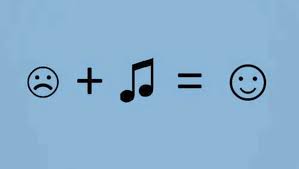 OA: Describir la música escuchada e interpretada, basándose en los elementos del lenguaje musical y su propósito expresivo. (OA 1)Expresar, mostrando grados crecientes de elaboración y detalle, las sensaciones, emociones e ideas que les sugiere la música escuchada einterpretada, usando diversos medios expresivos (verbal, corporal, musical, visual). (OA 2)Contenidos:Lenguaje musical OA de la semana: Reforzar la lectura musical y secuencias rítmicas, por medio de videos y ejercicios. Habilidades:Reconocer e identificar figuras y ritmos musicales. 